 Број: 02/1-96-54/13-23 Датум: 23.10.2023.год.На основу члана 70. став 1. Закона о јавним набавкама  („Сл. гласник БиХ“, број 39/14), члана 59. Закона о локалној  самоуправи  („Службени гласник  Републике Српске“, број: 97/16), члана 48. Статута  општине Вукосавље („Службени гласник општине Вукосавље“, број: 6/17), Начелник општине Вукосавље  д о н о с иО  Д  Л  У  К  Уо избору најповољнијег понуђача   IУ проведеном поступку јавне набавке путем Конкурентског захтјева ,,Изградња моста у Пећнику“, објављеног дана 09.10.2023. године на порталу Агенције  за јавне набавке  Босне и Херцеговине, број Обавјештења 659-7-1-46-3-8/23, као најповољнији понуђач утврђује се ,,АГЕ ИНЖИЊЕРИНГ“ д.о.о. Модрича, за понуђену цијену понуде у износу од 36.983,10 КМ без урачунтог ПДВ-а односно 43.270,24 КМ са урачунатим порезом на додатну вриједност. IIПриједлог уговора  о набавци  доставиће се на потпис изабраном понуђачу из тачке I ове Одлуке.Изабрани понуђач је дужан, да у року од четири дана од дана запримања обавјештења о резултатима поступка, достави доказ о испуњавању услова из Тендерске документације који се односи на личну способност – Потврда Суда БИХ.  IIIОва  одлука ступа на снагу даном доношења.ОбразложењеНа темељу Одлуке о покретању поступка  за јавну набавку - ,, Изградња моста у Пећнику “, број: 02/1-96-54/4-23 од 28.09.2023. године, покренут је поступак јавне набавке путем конкурентског захтјева  за доставу понуда, према критеријуму додјеле уговора – најнижа цијена.Процијењена максимална вриједност јавне набавке износи 43.290,00. КМ, са укљученим  износом приадајућих пореза, односно 37.000 КМ без укљученог  износа припадајућих пореза. Комисија  за  провођење  поступка  јавне набавке именована  Рјешењем  Начелника општине Вукосавље (у даљем тексту: Комисија), је дана 20.10.2023. године у 11,00 часова, извршила јавно отварање приспјелих понуда, што је записнички констатовала.Комисија је констатовала следеће:- да у остављеном року за достављање  понуда  у предметном  поступку јавне набавке није било неблаговремено примљених понуда а да је благовремено пристигла једна понуда и то привредног друштва ,,АГЕ ИНЖИЊЕРИНГ“ д.о.о. Модрича. У поступку провјере оцјене квалификованости понуђача у складу са условима из конкурентског захтјева, Комисија је утврдила да је понуде понуђача, квалификована и прихватљива, јер су достављени сви  тражени докази одређени тендерском документацијом.У овом поступку, није спроведена е-аукција будући да се пријавио само један понуђач и његова понуда је у оквиру предвиђених средстава за ову јавну набавку односно у износу од 43.270,24 КМ. С тим, у вези Комисија је предложила овом орган доношење Одлуке којом је као најповољнији понуђач утврђен ,,АГЕ ИНЖИЊЕРИНГ“ д.о.о. Модрича. Понуђач је дужан да достави и потврду Суда БИХ којом доказује своју личну способност а остали докази су достављени већ уз понуду. У поступку доношења ове Одлуке, одговорно лице уговорног органа је посебно цијенило чињеницу да је Комисија за отварање и прихаватање најповољније понуде правилно и потпуно извршила оцјену квалификованости кандидата и оцјену пристиглих понуда у складу са условима и захтјевима тендерске документације. Одговорно лице уговорног органа није утврдило неправилности нити пропусте у раду Комисије. У складу са критеријумом и захтјевима Тендерске документације, те коначне ранг листе понуђача који су учествовали у е-аукцији, изабрана је понуда јединог понуђача као најповољнија. У складу са Записником Комисије најповољнији понуђач је дужан да у року од четири дана од дана запримања обавјештења о резултатима поступка достави доказ о личној способности како је то већ напријед наведено.                                                                                                 ПРЕДСТАВНИК                                                                               УГОВОРНОГ ОРГАНА    Борислав Ракић, мастер екон. Доставити:							   1. Понуђачу,						   2. Евиденцији,   3. Архиви.Босна и ХерцеговинаРепублика СрпскаОпштина ВукосављеНачелникMuse Ćazima Ćatića 163, 74 470 Vukosavljee-mail:  opstina@vukosavlje.gov.ba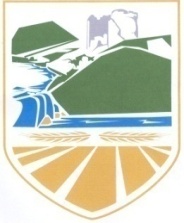 Bosna i HercegovinaRepublika SrpskaOpština VukosavljeNačelniktel./fax.: +387 (0)53 707 702  i  707 704web: www.vukosavlje.gov.baПОУКА О ПРАВНОМ ЛИЈЕКУ: Против ове  Одлуке дозвољена је жалба  која се може изјавити  најкасније у року од 5 (пет)  дана од дана пријема  исте. Жалба се изјављује уговорном органу  у писаној форми директно или препорученом поштанском пошиљком.Жалба се подноси  у довољном броју примјерака, који не може бити мањи од три, како би могла бити уручена квалификованом кандидату или изабраном понуђачу и другим  странкама у поступку (члан 99. ЗЈН).